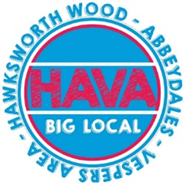 Board Member Nomination FormName:Address:Telephone Number:Email:Why do you want to join the HAVA Board?Why do you want to join the HAVA Board?Tell us a little bit about yourselfTell us a little bit about yourself